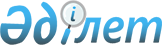 О присвоении наименований улицам без названий в селе Коктума Ыргайтинского сельского округаРешение акима Иргайтинского сельского округа Алакольского района Алматинской области от 20 февраля 2012 года N 1. Зарегистрировано Управлением юстиции Алакольского района Департамента юстиции Алматинской области 15 марта 2012 года N 2-5-169      Примечание РЦПИ:

      В тексте сохранена авторская орфография и пунктуация.

      В соответствии с подпунктом 4) статьи 14 Закона Республики Казахстан "Об административно – территориальным устройстве Республики Казахстан" от 8 декабря 1993 года, по согласованию с комиссией по ономастике Алакольского района и с учетом мнения жителей села Коктума, Аким Ыргайтинского сельского округа РЕШИЛ:



      1. Присвоить следующие наименования новым улицам расположенным в юго-восточной стороне села Коктума Ыргайтинского сельского округа:

      первой улице - Кабанбай батыра;

      второй улице - Толе би;

      третьей улице - Казыбек би;

      четвертой улице - Ахмет Байтурсынова;

      пятой улице - Магжан Жумабаева;

      шестой улице - Динмухамед Конаева;

      в северо-западной стороне первой улице - Асет Найманбаева;

      второй улице - Шакарим;

      третьей улице - Абая.



      2. Контроль за исполнением настоящего решения возложить на главного специалиста аппарата акима Ыргайтинского сельского округа Мизамбаеву Ермек Аринхановичу.



      3. Настоящее решение вступает в силу с момента государственной регистрации в органах юстиции и вводится в действие по истечении десяти календарных дней после дня его первого официального опубликования.      Аким Ыргайтинского

      сельского округа                           К.А. Тураров
					© 2012. РГП на ПХВ «Институт законодательства и правовой информации Республики Казахстан» Министерства юстиции Республики Казахстан
				